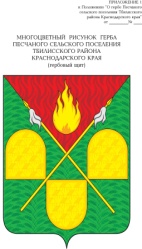 АДМИНИСТРАЦИЯ ПЕСЧАНОГО СЕЛЬСКОГО ПОСЕЛЕНИЯ ТБИЛИССКОГО РАЙОНАПОСТАНОВЛЕНИЕот 22.12.2022 года                                                                                          № 120х. Песчаный	О штатном расписании работников отнесённых к выборным должностям администрации Песчаного сельского поселения Тбилисского района Согласно решения Совета Песчаного сельского поселения Тбилисского района от 22.12.2022 года № 166 «О денежном вознаграждении главы Песчаного сельского поселения Тбилисского района», в соответствии со ст. 31, 58, 60 устава Песчаного сельского поселения Тбилисского района, п о с т а н о в л я ю:1.Утвердить штатное расписание работников отнесённых к выборным должностям администрации Песчаного сельского поселения Тбилисского района (прилагается).2. Считать утратившим силу постановление администрации Песчаного сельского поселения Тбилисского района от 24.12.2021 года № 114 «О денежном вознаграждении главы Песчаного сельского поселения Тбилисского района»;3.Контроль за выполнением настоящего постановления оставляю за собой.4.Постановление вступает в силу с 1 января 2023 года.Исполняющий обязанности главы Песчаного сельского поселения Тбилисского района                                                                          В.В. Мишуров                    ПРИЛОЖЕНИЕк постановлению администрации Песчаного 	сельского поселенияТбилисского районаот 22.12.2022  г.   № 120 ШТАТНОЕ РАСПИСАНИЕработников, отнесенных к выборным должностям администрации Песчаного сельского поселения Тбилисского района с 1 января 2023 годаИсполняющий обязанности главы Песчаного сельского поселенияТбилисского района							        В.В. Мишуров№ппНаименование должностиКол-во штатныхединицРазмер месячного должностного оклада1.Глава сельского поселения16004,00Итого16004,00